Natalia Strzelecka                                J.angielski 3 latki07.05.2020r.Temat: On the farmWitajcie Kochani dziś ostatnia lekcja z działu on the farm- na farmie.Dziś kilka zadań.Stick on wool for the horse’s mane and tail.- Przyklejcie wełnę   ( cokolwiek macie w domu) na grzywie i ogonie konia.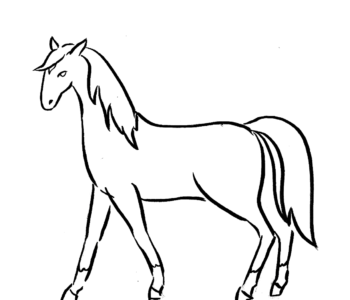 Stick cotton wool on the duck.-  Wyklej wacikami kaczkę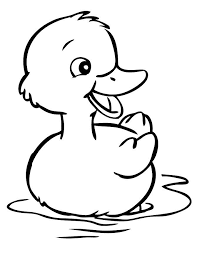 